Ukens timeplan:Mål:Lekser:4. trinn ukeplan uke 11- 2019           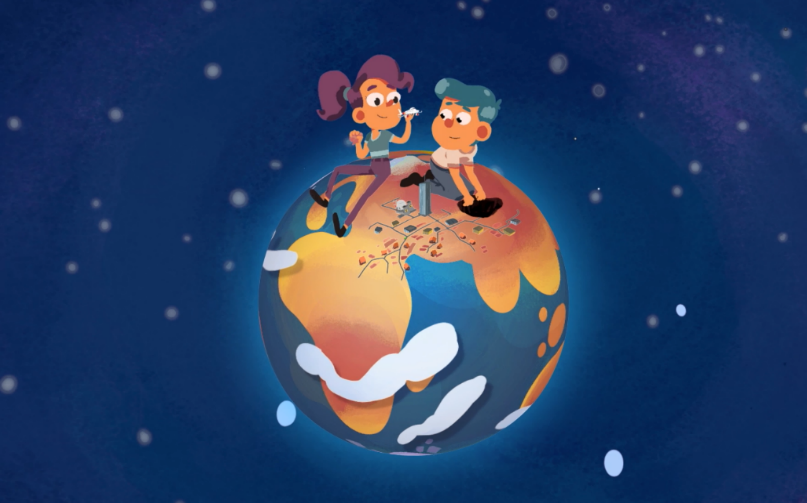 Sjakkturnering:1.april starter årets sjakkturnering. Hvert trinn kan stille med 6 deltagere,og foreløpig har vi 9 stykker som ønsker å delta. Det betyr at vi må ha en intern turnering på trinnet, for å finne de 6 som kommer videre. Den tenker vi å gjennomføre fredag 22.mars. Så øv øv Svømming:Husk badetøy, håndkle og såpe på onsdag.Foreldremøte:Takk for et fint foreldremøte. Det var flott å se så mange foreldre!Hilsen Henriette, Camilla, Susanne og Kathinka.Kontaktlærere på trinnet:Susanne Varpe Solvang: susanne.varpe.solvang@faerder.kommune.noKathinka Belle: kathinka.okstad.belle@faerder.kommune.noHelsesøster, Marianne: mariannebjastad.overvall@faerder.kommune.noSkolens telefonnummer: 40911500 Mobilskolemelding ved sykdom: Skole SMS til telefon 59444207: Eks.:"4 Kari er syk i dag. Hilsen Per."Kl.MandagTirsdagOnsdagTorsdagFredag08.30-09.45LesekvartDybdelæringLesekvartNorskLesekvartMatteLesekvartNorskLesekvartNorsk09.45-10.00FriminuttFriminuttFriminuttFriminuttFriminutt10.00-11.00DybdelæringMatem.SvømmingMatem.Engelsk11.00-11.3011.30-12.00SpisingFriminuttSpisingFriminuttSpisingFriminuttSpisingFriminuttSpisingFriminutt12.00-13.00NorskKRLE(Slutt 12.45)SvømmingIKT/KHDybdelæring13.00-13.15FriminuttFriminuttFriminuttFriminutt13.15-14.00MatteNorskKH/IKTDiverseNorskJeg kan lese en tekst og svare på spørsmål knyttet til teksten.EngelskJeg kan lese og oversette engelsk tekstJeg vet forskjellen på substantiv, verb, adjektiv og preposisjonerMatematikkJeg kan lese og tolke tekstoppgaver for å finne ut hva jeg skal gjøreDybdelæringJeg kan gi en enkel forklaring på begrepene forurensing og klimaendringerSosialt målVær oppmerksom! Pass på at ingen går alene, og at klassekameratene dine har det bra.Ukens ordFull of= fullt av, absolutely true= helt sant, only=bare, wardrobe= garderobe,twice= to gangerTil tirsdagTil onsdagTil torsdagTil fredagNorsk: Les 20 min i en bok du har hjemme.Ukeslekse: Skriv 10 fullstendige setninger i L- boka om et valgfritt havdyr. Bruk internett eller faktabøker til å finne informasjon.Matem;Nr. 32-35,s. 39 +Underskrift på ''den lille gangeprøven'' 1. og 2. gang.Hvis du fortsatt får feil på gangeprøvene, må du øve mer.Bruk nettsidene som ble anbefalt i forrige uke.Norsk: Les 20 min i en bok du har hjemme.Matem;Nr. 37-40, s. 40Engelsk: Les og oversett s. 49 i Stairs,sammen med en voksen.Øv på ukas ord som står under målene på ukeplanen.Husk badetøy, håndkle og såpe til svømmingen!Norsk: Les 20 min i en bok du har hjemme.Matem;Nr. 44-45, s. 41Norsk: Les 20 min i en bok du har hjemme.Matematikk:Regn Øveside; s. 45